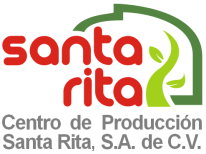 Perfil de PuestoPerfil de PuestoAna Laura Niño GonzálezCarlos Miguel ArroyoSalvador López AguilarFO-REH-015Página: 1/1Fecha de versión: Marzo - 2016Revisión: 5Elaboró:Revisó:Aprobó:Documento No.FechaFechaFecha04 de Mayo de 201604 de Mayo de 201604 de Mayo de 2016ActualizaciónActualizaciónActualización4.04.04.0Puesto CríticoPuesto CríticoPuesto Crítico SI  X     NO    SI  X     NO    SI  X     NO   1.-  Identificación1.-  Identificación1.-  Identificación1.-  IdentificaciónNombre del PuestoNombre del PuestoNombre del PuestoNombre del PuestoJefe de Comercio Exterior y Material de EmpaqueJefe de Comercio Exterior y Material de EmpaqueJefe de Comercio Exterior y Material de EmpaqueJefe de Comercio Exterior y Material de EmpaqueJefe de Comercio Exterior y Material de EmpaqueJefe de Comercio Exterior y Material de EmpaqueJefe de Comercio Exterior y Material de EmpaqueJefe de Comercio Exterior y Material de EmpaqueJefe de Comercio Exterior y Material de EmpaqueJefe de Comercio Exterior y Material de EmpaqueJefe de Comercio Exterior y Material de EmpaqueJefe de Comercio Exterior y Material de EmpaqueDepartamentoDepartamentoDepartamentoDepartamentoComprasComprasComprasComprasComprasComprasComprasComprasComprasComprasComprasComprasGerenciaGerenciaGerenciaGerenciaComprasComprasComprasComprasComprasComprasComprasComprasComprasComprasComprasComprasDirecciónDirecciónDirecciónDirecciónAdministrativaAdministrativaAdministrativaAdministrativaAdministrativaAdministrativaAdministrativaAdministrativaAdministrativaAdministrativaAdministrativaAdministrativaPersonal bajo su mandoPersonal bajo su mandoPersonal bajo su mandoPersonal bajo su mandoNingunoNingunoNingunoNingunoNingunoNingunoNingunoNingunoNingunoNingunoNingunoNingunoObjetivo del PuestoObjetivo del PuestoObjetivo del PuestoObjetivo del PuestoEs responsable de realizar las compras de material de empaque e insumos de importación, así como realizar las operaciones de importaciones y exportaciones del Centro de Producción Santa Rita.Es responsable de realizar las compras de material de empaque e insumos de importación, así como realizar las operaciones de importaciones y exportaciones del Centro de Producción Santa Rita.Es responsable de realizar las compras de material de empaque e insumos de importación, así como realizar las operaciones de importaciones y exportaciones del Centro de Producción Santa Rita.Es responsable de realizar las compras de material de empaque e insumos de importación, así como realizar las operaciones de importaciones y exportaciones del Centro de Producción Santa Rita.Es responsable de realizar las compras de material de empaque e insumos de importación, así como realizar las operaciones de importaciones y exportaciones del Centro de Producción Santa Rita.Es responsable de realizar las compras de material de empaque e insumos de importación, así como realizar las operaciones de importaciones y exportaciones del Centro de Producción Santa Rita.Es responsable de realizar las compras de material de empaque e insumos de importación, así como realizar las operaciones de importaciones y exportaciones del Centro de Producción Santa Rita.Es responsable de realizar las compras de material de empaque e insumos de importación, así como realizar las operaciones de importaciones y exportaciones del Centro de Producción Santa Rita.Es responsable de realizar las compras de material de empaque e insumos de importación, así como realizar las operaciones de importaciones y exportaciones del Centro de Producción Santa Rita.Es responsable de realizar las compras de material de empaque e insumos de importación, así como realizar las operaciones de importaciones y exportaciones del Centro de Producción Santa Rita.Es responsable de realizar las compras de material de empaque e insumos de importación, así como realizar las operaciones de importaciones y exportaciones del Centro de Producción Santa Rita.Es responsable de realizar las compras de material de empaque e insumos de importación, así como realizar las operaciones de importaciones y exportaciones del Centro de Producción Santa Rita.2.-  Requerimientos2.-  Requerimientos2.-  Requerimientos2.-  RequerimientosEdadMayor de 25 añosMayor de 25 añosSexoSexoSexoIndistintoIndistintoIndistintoEstado CivilEstado CivilEstado CivilEstado CivilEstado CivilIndistintoIndistintoEscolaridadEscolaridadEscolaridadLic. en Comercio Exterior o carrera afín.Lic. en Comercio Exterior o carrera afín.Lic. en Comercio Exterior o carrera afín.Lic. en Comercio Exterior o carrera afín.Lic. en Comercio Exterior o carrera afín.Lic. en Comercio Exterior o carrera afín.IdiomasIdiomasIdiomasIdiomasIdiomasInglés 50%Inglés 50%ExperienciaExperienciaExperiencia1 año en puesto similar de comprador relacionado con agroindustrias.1 año en puesto similar de comprador relacionado con agroindustrias.1 año en puesto similar de comprador relacionado con agroindustrias.1 año en puesto similar de comprador relacionado con agroindustrias.1 año en puesto similar de comprador relacionado con agroindustrias.1 año en puesto similar de comprador relacionado con agroindustrias.1 año en puesto similar de comprador relacionado con agroindustrias.1 año en puesto similar de comprador relacionado con agroindustrias.1 año en puesto similar de comprador relacionado con agroindustrias.1 año en puesto similar de comprador relacionado con agroindustrias.1 año en puesto similar de comprador relacionado con agroindustrias.1 año en puesto similar de comprador relacionado con agroindustrias.1 año en puesto similar de comprador relacionado con agroindustrias.Características de PersonalidadCaracterísticas de PersonalidadCaracterísticas de PersonalidadResponsable, ordenado, toma de decisiones. Responsable, ordenado, toma de decisiones. Responsable, ordenado, toma de decisiones. Responsable, ordenado, toma de decisiones. Responsable, ordenado, toma de decisiones. Responsable, ordenado, toma de decisiones. Responsable, ordenado, toma de decisiones. Responsable, ordenado, toma de decisiones. Responsable, ordenado, toma de decisiones. Responsable, ordenado, toma de decisiones. Responsable, ordenado, toma de decisiones. Responsable, ordenado, toma de decisiones. Responsable, ordenado, toma de decisiones. Conocimientos  RequeridosConocimientos  RequeridosConocimientos  RequeridosManejo de Office y equipo de cómputo, de archivos y de sistemas de registro de información y conocimientos del sistema aduanal y de transportes.  Manejo de Office y equipo de cómputo, de archivos y de sistemas de registro de información y conocimientos del sistema aduanal y de transportes.  Manejo de Office y equipo de cómputo, de archivos y de sistemas de registro de información y conocimientos del sistema aduanal y de transportes.  Manejo de Office y equipo de cómputo, de archivos y de sistemas de registro de información y conocimientos del sistema aduanal y de transportes.  Manejo de Office y equipo de cómputo, de archivos y de sistemas de registro de información y conocimientos del sistema aduanal y de transportes.  Manejo de Office y equipo de cómputo, de archivos y de sistemas de registro de información y conocimientos del sistema aduanal y de transportes.  Manejo de Office y equipo de cómputo, de archivos y de sistemas de registro de información y conocimientos del sistema aduanal y de transportes.  Manejo de Office y equipo de cómputo, de archivos y de sistemas de registro de información y conocimientos del sistema aduanal y de transportes.  Manejo de Office y equipo de cómputo, de archivos y de sistemas de registro de información y conocimientos del sistema aduanal y de transportes.  Manejo de Office y equipo de cómputo, de archivos y de sistemas de registro de información y conocimientos del sistema aduanal y de transportes.  Manejo de Office y equipo de cómputo, de archivos y de sistemas de registro de información y conocimientos del sistema aduanal y de transportes.  Manejo de Office y equipo de cómputo, de archivos y de sistemas de registro de información y conocimientos del sistema aduanal y de transportes.  Manejo de Office y equipo de cómputo, de archivos y de sistemas de registro de información y conocimientos del sistema aduanal y de transportes.  Habilidades RequeridasHabilidades RequeridasHabilidades RequeridasDiscreción y buen trato con el personal y proveedores.Discreción y buen trato con el personal y proveedores.Discreción y buen trato con el personal y proveedores.Discreción y buen trato con el personal y proveedores.Discreción y buen trato con el personal y proveedores.Discreción y buen trato con el personal y proveedores.Discreción y buen trato con el personal y proveedores.Discreción y buen trato con el personal y proveedores.Discreción y buen trato con el personal y proveedores.Discreción y buen trato con el personal y proveedores.Discreción y buen trato con el personal y proveedores.Discreción y buen trato con el personal y proveedores.Discreción y buen trato con el personal y proveedores.3.-  Condiciones3.-  Condiciones3.-  Condiciones3.-  CondicionesDescripción del Área de TrabajoDescripción del Área de TrabajoDescripción del Área de TrabajoDescripción del Área de TrabajoOficinasOficinasOficinasOficinasOficinasOficinasOficinasOficinasOficinasOficinasOficinasOficinasCaracterísticas Físicas del CandidatoCaracterísticas Físicas del CandidatoCaracterísticas Físicas del CandidatoCaracterísticas Físicas del CandidatoBuena salud física y mentalBuena salud física y mentalBuena salud física y mentalBuena salud física y mentalBuena salud física y mentalBuena salud física y mentalBuena salud física y mentalBuena salud física y mentalBuena salud física y mentalBuena salud física y mentalBuena salud física y mentalBuena salud física y mentalNaturaleza del Esfuerzo FísicoNaturaleza del Esfuerzo FísicoNaturaleza del Esfuerzo FísicoNaturaleza del Esfuerzo FísicoTrabajo bajo presiónTrabajo bajo presiónTrabajo bajo presiónTrabajo bajo presiónTrabajo bajo presiónTrabajo bajo presiónTrabajo bajo presiónTrabajo bajo presiónTrabajo bajo presiónTrabajo bajo presiónTrabajo bajo presiónTrabajo bajo presiónRiesgos PosiblesRiesgos PosiblesRiesgos PosiblesRiesgos PosiblesEstrésEstrésEstrésEstrésEstrésEstrésEstrésEstrésEstrésEstrésEstrésEstrés4.-  Retos y Responsabilidades4.-  Retos y Responsabilidades4.-  Retos y Responsabilidades4.-  Retos y ResponsabilidadesCumplir en tiempo y forma con las entregas de material de empaque y procurar la importación y exportación oportuna de embarques.Cumplir en tiempo y forma con las entregas de material de empaque y procurar la importación y exportación oportuna de embarques.Cumplir en tiempo y forma con las entregas de material de empaque y procurar la importación y exportación oportuna de embarques.Cumplir en tiempo y forma con las entregas de material de empaque y procurar la importación y exportación oportuna de embarques.Cumplir en tiempo y forma con las entregas de material de empaque y procurar la importación y exportación oportuna de embarques.Cumplir en tiempo y forma con las entregas de material de empaque y procurar la importación y exportación oportuna de embarques.Cumplir en tiempo y forma con las entregas de material de empaque y procurar la importación y exportación oportuna de embarques.Cumplir en tiempo y forma con las entregas de material de empaque y procurar la importación y exportación oportuna de embarques.Cumplir en tiempo y forma con las entregas de material de empaque y procurar la importación y exportación oportuna de embarques.Cumplir en tiempo y forma con las entregas de material de empaque y procurar la importación y exportación oportuna de embarques.Cumplir en tiempo y forma con las entregas de material de empaque y procurar la importación y exportación oportuna de embarques.Cumplir en tiempo y forma con las entregas de material de empaque y procurar la importación y exportación oportuna de embarques.Cumplir en tiempo y forma con las entregas de material de empaque y procurar la importación y exportación oportuna de embarques.Cumplir en tiempo y forma con las entregas de material de empaque y procurar la importación y exportación oportuna de embarques.Cumplir en tiempo y forma con las entregas de material de empaque y procurar la importación y exportación oportuna de embarques.Cumplir en tiempo y forma con las entregas de material de empaque y procurar la importación y exportación oportuna de embarques.5.-  Autorizaciones5.-  Autorizaciones5.-  Autorizaciones5.-  AutorizacionesJefe InmediatoJefe InmediatoJefe InmediatoJefe InmediatoJefe InmediatoGerente o DirectorGerente o DirectorGerente o DirectorGerente o DirectorGerente o DirectorGerente o DirectorVo.Bo. de R.H.Vo.Bo. de R.H.Vo.Bo. de R.H.Vo.Bo. de R.H.Vo.Bo. de R.H.C.P. José Alberto Arredondo AnguianoC.P. José Alberto Arredondo AnguianoC.P. José Alberto Arredondo AnguianoC.P. José Alberto Arredondo AnguianoC.P. José Alberto Arredondo AnguianoL.A.P. Salvador López AguilarL.A.P. Salvador López AguilarL.A.P. Salvador López AguilarL.A.P. Salvador López AguilarL.A.P. Salvador López AguilarL.A.P. Salvador López AguilarLic. Ana Laura Niño GonzálezLic. Ana Laura Niño GonzálezLic. Ana Laura Niño GonzálezLic. Ana Laura Niño GonzálezLic. Ana Laura Niño González